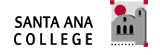 ACADEMIC SENATERESOLUTION: Proposed: Approved: Subject: Distance Education during Remote InstructionMover: Seconder: 1530 W. 17th St.Santa Ana, CA 92706 (714) 564-6831FAX (714) 564-6999Whereas, Santa Ana College has implemented remote instruction protocols for the Spring, Summer and Fall 2020 semester in response to Governor Newsom’s social distancing directives;Whereas, the California Community Colleges has directed colleges to plan for “continuity and resiliency” for future natural disasters, pandemics and situations which may cause a need to suspend normal instructional delivery;Whereas, The ACCJC, the Santa Ana College accrediting body, has designated remote instruction as distance education, and the SAC Distance Education Advisory Group has developed a set of guidelines based on state regulations, accreditation standards, Statewide Academic Senate guidelines, faculty and student surveys;Whereas, The State Chancellor’s office requires that faculty assigned to teach via remote instruction receive training regarding state regulations such as Title V: instructor contact and student-student contact, Section 504 of the Rehabilitation Act of 1973 and the Americans with Disabilities Act of 1990 (ADA); Family Educational Rights and Privacy Act (FERPA) (20 U.S.C. § 1232g; 34 CFR Part 99) protecting the privacy of student education records;Resolved, That the Santa Ana College Academic Senate adopt the Remote Instruction Certificate as recommended by the Distance Education Advisory Group and all future updates will be brought to the Academic Senate for approval.SANTA ANA COLLEGE MISSION STATEMENT​Santa Ana College inspires, transforms, and empowers a diverse community of learners.